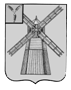 АДМИНИСТРАЦИЯ ПИТЕРСКОГО МУНИЦИПАЛЬНОГО РАЙОНА САРАТОВСКОЙ ОБЛАСТИП О С Т А Н О В Л Е Н И Еот 17  марта  2016  года  №  143с. ПитеркаО внесении изменений в постановлениеадминистрации Питерского муниципальногорайона от 21 июня 2012 года № 241В соответствии с частью 6 статьи 11.2 Федерального закона от 27 июля 2010 года № 210-ФЗ «Об организации предоставления государственных и муниципальных услуг», Уставом Питерского муниципального района, рассмотрев протест прокурора Питерского района от 11 марта 2016 года № 46-2016 на постановление администрации муниципального района от 21 июня 2012 года № 241 «Об утверждении административного регламента по оказанию муниципальной услуги по предоставлению гражданам и юридическим лицам выписки из «Реестра муниципальной собственности Питерского муниципального района», администрация муниципального района ПОСТАНОВЛЯЕТ:	1. Внести в постановление администрации Питерского муниципального района от 21 июня 2016 года № 241 «Об утверждении административного регламента по оказанию муниципальной услуги по предоставлению гражданам и юридическим лицам выписки из Реестра муниципальной собственности Питерского муниципального района» (с изменениями от 6 ноября 2012 года № 490, от 1 апреля 2014 года № 137) следующие изменения:- в пункте 2 постановления слова «заместителя главы администрации муниципального района по экономике и управлению имуществом» заменить словами «председателя комитета по экономике, управлению имуществом и закупкам администрации муниципального района»; -  пункт 5.2 приложения к постановлению изложить в новой редакции:«5.2. Заявитель может обратиться с жалобой, в том числе в следующих случаях:1) нарушение срока регистрации запроса заявителя о предоставлении муниципальной услуги;2) нарушение срока предоставления муниципальной услуги;3) требование у заявителя документов, не предусмотренных нормативными правовыми актами Российской Федерации, нормативными правовыми актами субъектов Российской Федерации, муниципальными правовыми актами для предоставления муниципальной услуги;4) отказ в приеме документов, предоставление которых предусмотрено нормативными правовыми актами Российской Федерации, нормативными правовыми актами субъектов Российской Федерации, муниципальными правовыми актами для предоставления муниципальной услуги, у заявителя;5) отказ в предоставлении муниципальной услуги, если основания отказа не предусмотрены федеральными законами и принятыми в соответствии с ними иными нормативными правовыми актами Российской Федерации, нормативными правовыми актами субъектов Российской Федерации, муниципальными правовыми актами;6) затребование с заявителя при предоставлении муниципальной услуги платы, не предусмотренной нормативными правовыми актами Российской Федерации, нормативными правовыми актами субъектов Российской Федерации, муниципальными правовыми актами;7) отказ органа, предоставляющего муниципальную услугу, должностного лица  органа, предоставляющего муниципальную услугу, в исправлении допущенных опечаток и ошибок в выданных в результате предоставления муниципальной услуги документах либо нарушение установленного срока таких исправлений.»-  слова по тексту «заместитель главы администрации муниципального района по экономике и управлению имуществом» заменить словами «председатель комитета по экономике, управлению имуществом и закупкам администрации муниципального района» в соответствующих падежах.   2.  Настоящее постановление вступает в силу со дня опубликования на официальном сайте администрации Питерского муниципального района в сети Интернет.И.о. главы администрациимуниципального района                                                                    А.А. Иванов